Муниципальное бюджетное образовательное учреждение«Тростенецкая средняя общеобразовательная школа Новооскольского районаБелгородской области»ТЕХНОЛОГИЧЕСКАЯ КАРТА к уроку физики 7 класса «Обобщающий урок по теме «Первоначальные сведения о строении вещества». Кратковременная контрольная работа»                                                                                              Выполнила: учитель физики                                                                                              Беседина Антонина Николаевна2016 г.Актуальность: создание технологической карты необходимо при переходе на ФГОСЦели: создать технологическую карту, реализовать в ней планируемые результаты ФГОС;  определить универсальные учебные действия, которые формируются в процессе изучения конкретной темы, всего учебного курса. Задачи: 1) спроектировать образовательный процесс по освоению темы с учётом цели освоения курса;                 2) использовать эффективные приёмы и формы работы с детьми на уроке;                  3) осуществлять интегративный контроль результатов учебной деятельности;                  4) определить возможности реализации межпредметных знаний (установить связи и зависимости между             предметами и результатами обучения);                  5) на практике реализовать метапредметные связи и обеспечить согласованные действия всех участников педагогического процесса;                 6) выполнять диагностику достижения планируемых результатов учащимися на каждом этапе освоения темы. Гипотеза: если урок проводить, используя технологическую карту, то он будет более продуктивный Новизна: современная форма планирования педагогического взаимодействия учителя и учащихся Объект: процесс обучения физикеПредмет: урок  физики Практическая значимость: применять на уроке Методы исследования: анализ литературы, интернет ресурсы, эксперименты. Заключение: Урок разработан в рамках системно-деятельностного подхода в обучении и воспитании учащихся, что соответствует задачам новых ФГОС. Урок направлен на усвоение не только предметного содержания (частные предметные результаты), но и овладение метапредметными умениями. Учащиеся осваивают способы действий, которые будут актуальны не только в учебно-познавательной деятельности, но и в реальной жизни, в дальнейшей профессиональной деятельно Технологическая карта урока № 10Учебный предмет: физика Класс:   7 УМК:  Перышкин А.В., Гутник Е.М. Тема урока:  Обобщающий урок по теме «Первоначальные сведения о строении вещества». Кратковременная контрольная работа.Тип урока: комбинированныйЦель урока: организация усвоения и закрепления основных понятий по данной теме, формирование научного мировоззрения учащихся, формирование умения объяснять на основе имеющихся знаний основные свойства физических тел в различных агрегатных состояниях, устанавливать взаимосвязь свойств вещества с его строением, движением и взаимодействием частиц, организация контроля и самоконтроля знаний и умений учащихся по данной теме.Задачи урока: а) развитие способностей связывать свойства веществ с их строением, движением и взаимодействием частиц (предметный результат). б) развитие умения генерировать идеи, выявлять причинно-следственные связи, искать аналогии и работать в команде, пользоваться альтернативными источниками информации, формировать умение анализировать факты при наблюдении и объяснении явлений, при работе с текстом учебника (метапредметный результат). в) формирование умений управлять своей учебной деятельностью, подготовка к осознанию выбора дальнейшей образовательной траектории, формирование интереса к физике при анализе физических явлений, формирование мотивации постановкой познавательных задач, раскрытием связи теории и опыта, развитие внимания, памяти, логического и творческого мышления (личностный результат). Методы обучения: репродуктивный, проблемный, эвристический. Формы организации познавательной деятельности обучающихся: коллективная, индивидуальная, групповая. Средства обучения:  - Физика. 7 кл.: учебник для общеобразовательных учреждений /А.В. Перышкин. – 14-е изд., М.: Дрофа, 2010.-  Сборник задач по физике для 7-9 классов образовательных учреждений /В. И. Лукашик, Е.В. Иванова. – 21-е изд.  М.: Просвещение, 2007.           - Контрольные и самостоятельные работы по физике. 7 класс: к учебнику А.В. Перышкина «Физика. 7 класс» /О.И.      Громцева. – 2-е изд., - М.: Издательство «Экзамен», 2010.Приложение 1Приложение 2КОНТРОЛЬНАЯ РАБОТА ТЕМА: "ПЕРВОНАЧАЛЬНЫЕ СВЕДЕНИЯ О СТРОЕНИИ ВЕЩЕСТВА"ВАРИАНТ 1Уровень А  1. В дошедших до нас письменных свидетельствах идеи о том, что вещество состоит из атомов, разделенных пустым пространством, высказаны  1) Демокритом       2) Ньютоном     3) Менделеевым     4) Эйнштейном    2. Учительница вошла в класс. Ученик, сидящий на последней парте, почувствовал запах её духов через 10 с. Скорость распространения запаха духов в комнате определяется, в основном, скоростью  1) испарения      2) диффузии     3) броуновского движения    4) конвекционного переноса воздуха    3. Какое из утверждений верно?  А. Соприкасающиеся полированные стекла сложно разъединить.  Б. Полированные стальные плитки могут слипаться.  1) Только А     2) Только Б    3) А и Б    4) Ни А, ни Б4. Какое из приведенных ниже высказываний относится к жидкому состоянию вещества?  1) Имеет собственную форму и объем  2) Имеет собственный объем, но не имеет собственной формы  3) Не имеет ни собственного объема, ни собственной формы  4) Имеет собственную форму, но не имеет собственного объема5. Расстояние между соседними частицами вещества в среднем во много раз превышает размеры самих частиц. Это утверждение соответствует  1) только модели строения газов                  2) только модели строения жидкостей  3) модели строения газов и жидкостей        4) модели строения газов, жидкостей и твердых тел6. Какое из утверждений верно? При переходе вещества из газообразного состояния в жидкое  А. Уменьшается среднее расстояние между его молекулами  Б. Молекулы начинают сильнее притягиваться друг к другу  В. Появляется некоторая упорядоченность в расположении его молекул  1) Только А     2) Только Б      3) Только В     4) А, Б и ВУровень В  7. Установите соответствие между физическими понятиями и их примерами.  К каждой позиции первого столбца подберите соответствующую позицию второго и запишите в таблицу выбранные цифры под соответствующими буквами.  ФИЗИЧЕСКИЕ ПОНЯТИЯ                       ПРИМЕРЫ  А) Физическое явление                       1) Яблоко     4) Скорость  Б) Физическое тело                             2) Медь         5) Секунда  В) Вещество                                       3) МолнияУровень С  8. Определите предел измерений мензурки, цену деления и объем жидкости, налитой в мензурку.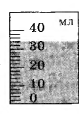 ВАРИАНТ 2 Уровень А  1. Невозможно бесконечно делить вещество на все более мелкие части. Каким из приведённых ниже положений можно объяснить этот факт?  1) Все тела состоят из частиц конечного размера  2) Частицы вещества находятся в непрерывном хаотическом движении  3) Давление газа обусловлено ударами молекул  4) Между частицами вещества существуют силы притяжения  2. Если положить огурец в соленую воду, то через некоторое время он станет соленым. Выберите явление, которое обязательно придется использовать при объяснении этого процесса.  1) Диффузия    2) Конвекция    3) Химическая реакция    4) Теплопроводность3. Какое из утверждений верно?  А) На расстояниях, сравнимых с размерами самих молекул, заметнее проявляется отталкивание  Б) При уменьшении промежутков между молекулами заметнее проявляется притяжение  1) Только А     2) Только Б    3) А и Б    4) Ни А, ни Б4. Какое из приведенных ниже высказываний относится к газообразному состоянию вещества?  1) Имеет собственную форму и объем  2) Имеет собственный объем, но не имеет собственной формы  3) Не имеет ни собственного объема, ни собственной формы  4) Имеет собственную форму, но не имеет собственного объема5. В каком состоянии находится вещество, если его молекулы достаточно близко расположены друг около друга, участвуют в скачкообразных движениях, а при сжатии возникают силы отталкивания, которые мешают изменять объем.  1) В газообразном     2) В твердом    3) В жидком    4) В газообразном или в жидком6. Какое из утверждений верно? При переходе вещества из жидкого состояния в твердое  А) Уменьшается среднее расстояние между его молекулами  Б) Молекулы начинают сильнее притягиваться друг к другу  В) Образуется кристаллическая решетка  1) Только А     2) Только Б     3) Только В    4) А, Б и ВУровень В  7. Установите соответствие между физическими понятиями и их примерами.   К каждой позиции первого столбца подберите соответствующую позицию второго и запишите в таблицу выбранные цифры под соответствующими буквами.  ФИЗИЧЕСКИЕ ПОНЯТИЯ                         ПРИМЕРЫ  А) Физическая величина                       1) Минута         4) Испарение  Б) Единица измерения                           2) Лед                5) Весы  В) Измерительный прибор                    3) Время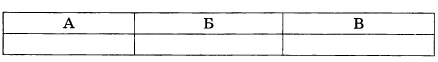 Уровень С  8. Определите предел измерений мензурки, цену деления и объем жидкости, налитой в мензурку.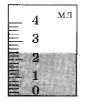 ВАРИАНТ 3 Уровень А  1. Каким образом ученые смогли увидеть крупные молекулы?  1) С помощью микроскопа     2) С помощью лупы  3) Молекулы сфотографировали с помощью электронного микроскопа  4) Среди ответов нет правильного2. Явление диффузии в жидкостях свидетельствует о том, что молекулы жидкостей   1) движутся хаотично     2) притягиваются друг к другу    3) состоят из атомов  4) колеблются около своих положений равновесия3. Какое из утверждений верно?  А) На расстояниях, сравнимых с размерами самих молекул, заметнее проявляется притяжение  Б) При уменьшении промежутков между молекулами заметнее проявляется отталкивание  1) Только А     2) Только Б     3) А и Б     4) Ни А, ни Б4. Какое общее свойство присуще твердым телам и жидкостям?  1) Только наличие собственной формы     2) Только наличие собственного объема  3) Наличие собственной формы и собственного объема     4) Отсутствие собственной формы5. Расстояние между молекулами вещества много больше размеров самих молекул. Двигаясь во всех направлениях и почти не взаимодействуя друг с другом, молекулы быстро распределяются по всему сосуду. Какому состоянию вещества это соответствует?  1) Газообразному     2) Жидкому     3) Твердому     4) Жидкому и твердому6. Какое из утверждений верно? При переходе вещества из жидкого состояния в газообразное  А) Увеличивается среднее расстояние между его молекулами  Б) Молекулы почти перестают притягиваться друг к другу  В) Полностью теряется упорядоченность в расположении его молекул  1) Только А     2) Только Б      3) Только В     4) А, Б и ВУровень В  7. Установите соответствие между физическими понятиями и их примерами.   К каждой позиции первого столбца подберите соответствующую позицию второго и запишите в таблицу выбранные цифры под соответствующими буквами.  ФИЗИЧЕСКИЕ ПОНЯТИЯ                         ПРИМЕРЫ  А) Физическое явление                        1) Минута       4) Радуга  Б) Физическое тело                              2) Вода            5) Снежинка  В) Вещество                                          3) ДлинаУровень С  8. Определите предел измерений мензурки, цену деления и объем жидкости, налитой в мензурку.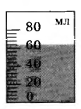 ВАРИАНТ 4 Уровень А  1. Какое из утверждений верно?  А) Все вещества состоят из молекул  Б) Молекулы состоят из атомов  1) А      2) Б       3) А и Б      4) Ни А, ни Б2. Благодаря диффузии   1) нагревается воздух в комнате при включенных батареях отопления  2) происходит движение влаги вверх по стеблю растения  3) распространяются запахи           4) растекается вода по поверхности стола3. Какое из утверждений верно?  А) Благодаря взаимному отталкиванию молекул между ними существуют промежутки  Б) Притяжение между молекулами становится заметным только на расстояниях сравнимых с размерами самих молекул  1) Только А      2) Только Б        3) А и Б          4) Ни А, ни Б  4. Какое общее свойство присуще жидкостям и газам?  1) Только наличие собственной формы       2) Только наличие собственного объема  3) Наличие собственной формы и собственного объема      4) Отсутствие собственной формы5. В жидкостях частицы совершают колебания возле положения равновесия, сталкиваясь с соседними частицами. Время от времени частица совершает прыжок к другому положению равновесия. Какое свойство жидкостей можно объяснить таким характером движения частиц?  1) Малую сжимаемость      2) Текучесть      3) Давление на дно сосуда     4) Изменение объема при нагревании6. Какое из утверждений верно? При переходе вещества из твердого состояния в жидкое  А) Увеличивается среднее расстояние между его молекулами  Б) Молекулы начинают сильнее притягиваться друг к другу  В) Разрушается кристаллическая решетка  1) Только А      2) Только Б       3) Только В      4) А и ВУровень В  7. Установите соответствие между физическими понятиями и их примерами.   К каждой позиции первого столбца подберите соответствующую позицию второго и запишите в таблицу выбранные цифры под соответствующими буквами.  ФИЗИЧЕСКИЕ ПОНЯТИЯ                         ПРИМЕРЫ  А) Физическая величина                       1) Эхо                   4) Скорость  Б) Единица измерения                           2) Водяной пар    5) Секундомер  В) Измерительный прибор                    3) КилограммУровень С  8. Определите предел измерений мензурки, цену деления и объем жидкости, налитой в мензурку.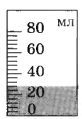 ОТВЕТЫСостояниевеществасвойствасвойствасвойствамолекулымолекулымолекулыСостояниевеществаформаобъемсжимаемостьрасположениедвижениевзаимодействиеТвердое теложидкостьгаз                               А                            Б                              ВВ1В2В3В41113322113334334232451312644447312315452435840 мл, 2 мл, 34 мл4 мл, 0,2 мл, 2,4 мл80 мл, 4 мл, 64 мл80 мл, 4 мл, 28 мл